University of Delaware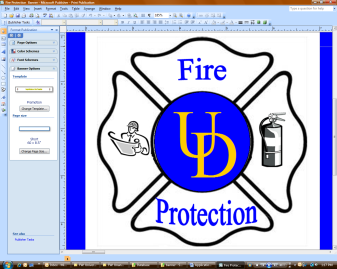 Environmental Health and SafetyGeneral Services Building Room 132222 South Chapel Street, Newark, De. 19716(p)831-8475 (f)831-1528fire-safe@udel.edu-Application for Tent Use on University Property-Application MUST be received by the EHS office 2 weeks prior to the event datePlease print clearly. Applicant’s Name: Applicant’s Organization:Applicant’s Address:  Applicant’s Email:      Applicant’s Telephone Number:  (      )             -                   Fax: (      )             -                 Please provide the following information as it will help us in evaluating your tent event:Event date(s): Event time:Event location:Event description:Tent vendor:Tent vendor contact name: Tent vendor contact number: Tent size(s)?:Will the tent have side walls (Yes/No): Will fire extinguishers be provided by the tent vendor (Yes/No):Exit signs provided by the vendor (Yes/No):How is the tent anchored to the ground (stake/weighed)?: Date of tent setup:Date of tent take down:Generator needed for power (Yes/No): If yes to answer above; is the generator UD supplied (Yes/No):Will food be provided (yes/no): If yes to the question above will it be prepared onsite or brought in:Please be prepared to have an interior tent layout ready for review with respect to table/chair layout/placement.Submit applications to Department of Environmental Health & SafetyRevised 3/25/14